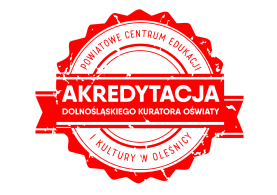 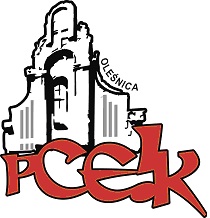 ZAPRASZAMY NA WARSZTAT KOD:  W05Adresaci:  Nauczyciele – stażyści, mianowani, nauczyciele – pełniący rolę opiekuna stażuCele:  Pomoc nauczycielowi w realizacji zadań zaplanowanych na czas realizacji stażu w procesie awansu na stopień nauczyciela kontraktowego. Pomoc nauczycielom pełniącym rolę opiekuna stażu.PROGRAM SZKOLENIA:przepisy prawne - jak z nich korzystać i gdzie ich szukać, zakres obowiązków opiekuna stażu,  formy współpracy z nauczycielem-zawarcie kontraktu, podstawowe i dodatkowe obowiązki nauczyciela,  prowadzenie dokumentacji potwierdzającej przebieg stażu,  plan rozwoju zawodowego, opracowanie sprawozdania, postępowanie kwalifikacyjne/ egzaminacyjneTermin szkolenia –   01.10.2019 r.      godz. 16:00 (II termin)Czas trwania – 4 godziny dydaktyczne Osoba prowadząca  - Małgorzata Kinstler, konsultant PCEiK, edukator, wieloletni doradca metodyczny,  ekspert MEN ds. awansu zawodowego  nauczyciel.UWAGA!Prosimy uczestników o zabranie ze sobą papierowej teczki.Osoby zainteresowane udziałem w formie doskonalenia prosimy o przesyłanie zgłoszeń do 27.09.2019 r. Zgłoszenie na szkolenie następuje poprzez wypełnienie formularza (załączonego do zaproszenia) i przesłanie go pocztą mailową do PCEiK. Ponadto przyjmujemy telefoniczne zgłoszenia na szkolenia. W przypadku korzystania z kontaktu telefonicznego konieczne jest wypełnienie formularza zgłoszenia w dniu rozpoczęcia szkolenia. Uwaga! Ilość miejsc ograniczona. Decyduje kolejność zapisów.Odpłatność:● nauczyciele z placówek oświatowych prowadzonych przez Miasta i Gminy, które podpisały z PCEiK porozumienie dotyczące doskonalenia zawodowego nauczycieli na 2019 rok oraz z placówek prowadzonych przez Starostwo Powiatowe w Oleśnicy –  bezpłatnie Verte●  nauczyciele z placówek oświatowych prowadzonych przez Miasta i Gminy, które nie podpisały z PCEiK porozumienia dotyczącego doskonalenia zawodowego nauczycieli na 2019 rok, nauczyciele z placówek niepublicznych  – 100  zł*  w przypadku form liczących nie więcej niż 4 godziny dydaktyczne i realizowanych przez konsultanta/doradcę  metodycznego zatrudnionego w PCEiK.Wpłaty na konto bankowe Numer konta: 26 9584 0008 2001 0011 4736 0005Rezygnacja z udziału w formie doskonalenia musi nastąpić w formie pisemnej (np. e-mail), najpóźniej na 3 dni robocze przed rozpoczęciem szkolenia. Rezygnacja w terminie późniejszym wiąże się z koniecznością pokrycia kosztów organizacyjnych w wysokości 50%. Nieobecność na szkoleniu lub konferencji nie zwalnia z dokonania opłaty.